MADONAS NOVADA PAŠVALDĪBA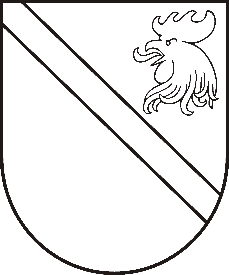 Reģ. Nr. Saieta laukums 1, Madona, Madonas novads, LV-4801 t. ,  , e-pasts: dome@madona.lv APSTIPRINĀTIar Madonas novada pašvaldības domes17.02.2020. lēmumu Nr.79(protokols Nr.4, 25.p.)SAISTOŠIE NOTEIKUMI Nr. 3„Grozījums Madonas novada pašvaldības 2009.gada 9.jūlijasaistošajos noteikumos Nr.1 „Madonas novada pašvaldības nolikums”.  Izdoti saskaņā ar likuma  "Par pašvaldībām"  21.panta pirmās daļas 1.punktu un 24.pantuIzdarīt Madonas novada pašvaldības 2009.gada 9.jūlija saistošajos noteikumos Nr.1 „Madonas novada pašvaldības nolikums” šādu grozījumu: izteikt saistošo noteikumu 101.2.punktu šādā redakcijā:“101.2. centrālās administrācijas darbinieki”.Domes priekšsēdētājs								A.LungevičsPASKAIDROJUMA RAKSTSMadonas novada pašvaldības 2020.gada 17.februāra saistošajiem noteikumiem Nr.3 „Grozījums Madonas novada pašvaldības 09.07.2009. saistošajos noteikumos Nr.1 „Madonas novada pašvaldības nolikums””2020.gada 17.februārī								MadonāDomes priekšsēdētājs								A.LungevičsPaskaidrojuma raksta sadaļasNorādāmā informācija1. Pašreizējās situācijas raksturojumsMadonas novada pašvaldības nolikums apstiprināts ar 2009.gada 9.jūlija Madonas novada pašvaldības domes sēdes lēmumu (prot.Nr.3; 1.p.) „Par novada pašvaldības nolikumu” saskaņā ar likuma „Par pašvaldībām” 21.panta pirmās daļas 1.punktu un 24.pantu. Madonas novada pašvaldības nolikums cita starpā paredz, ka dome ar lēmumu izveido un pašvaldībā darbojas Administratīvo aktu strīdu komisija. 2. Saistošo noteikumu projekta nepieciešamības pamatojumsIr priekšlikums veikt grozījumu pašvaldības nolikumā, paredzot iespēju Administratīvo aktu strīdu komisijas sastāvā iekļaut ne tikai Juridiskās nodaļas pārstāvjus no centrālās administrācijas, bet arī citus centrālās administrācijas darbiniekus. 3. Īss saistošo noteikumu projekta satura izklāstsSaistošo noteikumu 101.2.punkts tiek izteikts jaunā redakcijā “101.2. centrālās administrācijas darbinieki”4. Informācija par plānoto projekta ietekmi uz pašvaldības budžetuNav ietekmes5. Informācija par plānoto projekta ietekmi uz uzņēmējdarbības vidi pašvaldības teritorijāNav ietekmes6. Informācija par administratīvajām procedūrāmNav ietekmes7. Informācija par konsultācijām ar privātpersonāmKonsultācijas ar privātpersonām nav notikušas. 